MODELO DE FATURA SIMPLES		                     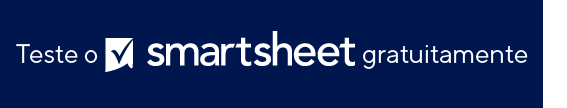 SEU LOGOTIPOFATURAFATURAFATURANome da empresaDATA DA FATURARua Principal, 123São Paulo, SP 44416Nº DA FATURA(321) 456-7890Endereço de e-mailPRAZO FINALNOME DO CLIENTEVALORACD: Nome/DepartamentoNome da empresaRua Principal, 123São Paulo, SP 44416(321) 456-7890Endereço de e-mailDESCRIÇÃOVALORTOTALFaça o cheque pagável ao Nome da sua empresa.Faça o cheque pagável ao Nome da sua empresa.Faça o cheque pagável ao Nome da sua empresa.Faça o cheque pagável ao Nome da sua empresa.OBRIGADOOBRIGADOOBRIGADOOBRIGADOEm caso de dúvidas sobre esta fatura, entre em contato comEm caso de dúvidas sobre esta fatura, entre em contato comEm caso de dúvidas sobre esta fatura, entre em contato comEm caso de dúvidas sobre esta fatura, entre em contato comNome, (321) 456-7890, endereço de e-mailNome, (321) 456-7890, endereço de e-mailNome, (321) 456-7890, endereço de e-mailNome, (321) 456-7890, endereço de e-mailwww.seuendereçonaweb.comwww.seuendereçonaweb.comwww.seuendereçonaweb.comwww.seuendereçonaweb.comAVISO DE ISENÇÃO DE RESPONSABILIDADEQualquer artigo, modelo ou informação fornecidos pela Smartsheet no site são apenas para referência. Embora nos esforcemos para manter as informações atualizadas e corretas, não fornecemos garantia de qualquer natureza, seja explícita ou implícita, a respeito da integridade, precisão, confiabilidade, adequação ou disponibilidade do site ou das informações, artigos, modelos ou gráficos contidos no site. Portanto, toda confiança que você depositar nessas informações será estritamente por sua própria conta e risco.